OFFER LETTER TEMPLATE – LECTURER (The start date for temporary faculty appointments is one week prior to the first day of class and ends on date of commencement respectively.)DateNameAddressDear Name:  I am pleased to offer you a ____ FTE, ____% appointment to the faculty of the University of Colorado Boulder as Lecturer.  This offer is made upon the recommendation of [department] with the concurrence of [associate dean, dean, vice provost].Subject to approval, your service will begin on _______________.  This appointment will end no later than _______________.  Your compensation will be $ ________ and will be issued monthly over the [fall/spring] semester. Payday is the last working day of the month.  This is a non-tenure track appointment and may be renewable in accordance with University provisions concerning renewal and reappointment found in the Laws of the Regents.  Your teaching assignment and any service assignments are listed in the chart below. This offer is contingent upon adequate enrollment for this/these course sections.By accepting this appointment, you agree to comply with all resolutions, rules and regulations adopted by the Board of Regents, and with policies and regulations adopted by the campus, department, school, college or other academic unit in which your appointment is made, consistent with the policies and procedures of the University and your rights and responsibilities as a faculty member.  Additional information is available here:https://www.cu.edu/regents/law/5https://www.cu.edu/content/faculty-handbookhttps://www.cu.edu/ope/aps/2027The laws of the state of Colorado require that faculty members of the University who are citizens of the United States affirm in writing that they will support the constitutions of the United States and of Colorado, and that they will faithfully execute the duties of their employment.  The required pledge form is enclosed. State law specifically requires that you be an employee-at-will in your non-tenure track position and that the following paragraph be included in this letter of offer.  	Your employment contract is subject to termination by either party to such contract at any time during its term, and you shall be deemed to be an employee-at-will.  No compensation, whether as a buy-out of the remaining term of the contract, as liquidated damages, or as any other form of remuneration, shall be owed or paid to you upon or after termination of such contract except for compensation that was earned prior to the date of termination. For new hire or rehire whose background check was completed more than 3 years ago:This offer is contingent upon the successful completion of a criminal and other background checks as required; an Excluded Parties List System check; reference check; verification of your academic degree(s) where required; and verification of your employment eligibility. Note: Due to the closure of many government offices in relation to the COVID-19 crisis, your background check may not complete prior to your start date. Your appointment will begin on the date indicated on this offer letter and will remain contingent on successfully completing the full background check when circumstances allow. You will receive an e-mail from the University’s external vendor, HireRight Customer Support (customersupport@hireright.com) that will direct you to complete the authorization form on-line. By accepting this offer you verify that you’ve read the University’s background check requirements, including your self-disclosure obligation which begins from the date of acceptance, available on the web at https://www.colorado.edu/policies/background-check-policy.All new faculty at the University of Colorado Boulder are required to complete training on sexual misconduct, intimate partner violence, and stalking, and a refresher course is required every 3 years. You may find more information about this mandatory training for employees, including options to fulfill the training requirement, on the Office of Institutional Equity and Compliance (OIEC) website: https://www.colorado.edu/oiec/education-assessment/mandatory-training. If your work involves export-controlled technology, your work may be contingent upon obtaining authorization from the US Department of State or Commerce.  The Office of Export Controls can assist in making this determination and applying for authorization.  Contact: exportcontrol@colorado.edu.If you have any questions about available benefits as a faculty member, please contact Employee Services at (303) 860-4200 and select option 3 to speak with a benefits professional. You have 31 days from your hire date to enroll in any benefits programs.  If your appointment begins on the first of the month, medical and dental coverage begin on that date.  If your appointment begins on any other date, coverage begins the first day of the following month.  Your specific start date and benefits eligibility are determined by University policy.  Additional information is available here:   https://www.cu.edu/employee-services/benefits-wellness.Please notify me by _______, ____ of your willingness to accept this position by signing below. An electronic copy of the fully signed letter will be provided to you for your records.  We look forward to your acceptance of this offer and your contributions to the University.Sincerely,_____________________________________	________________Name, Chair							DateDepartment of ________Concurred by: _____________________________________	________________Lori Bergen, Founding Dean					DateCollege of Media, Communication and Information I accept this offer as described above, with the understanding that this appointment is conditional upon successful completion of a criminal background check, if required, and adequate enrollment.I certify that I am not being compensated for more than 4 courses or the equivalent for any one semester. This 4-course limit includes all courses taught at the University of Colorado, including Continuing Education and all other CU campuses._____________________________________	________________Name of appointee	Date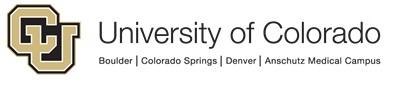 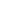 Faculty PledgeREQUIRED BY C.R.S. 22-61-104I solemnly pledge that I will uphold the Constitution of the United States and the Constitution of the State of Colorado, and I will faithfully perform the duties of the position upon which I am about to enter.																					Signature ___________________________							Name Printed _______________________CourseCreditsPercentage of TimeSalaryCOURSE ID – COURSE NAME###%$####COURSE ID – COURSE NAME###%$####TOTAL